                                          CURRICULUM VITAE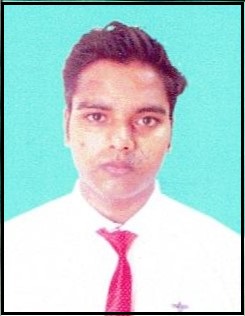 Shubham Kumar Kaushal	Katra Gulab Singh, PratapgarhPin Code – 130402Email: shubhamkumark29@gmail.comPhone No: +91-8195875343CAREER OBJECTIVE To work for an organization which provides me the opportunity to improve my skills and knowledge to growth along with the organization objective.EDUCATION QUALIFICATIONTECHNICAL SKILLSMachine/Tool handling: Basic of Lathe machine, Basic of Power Press.Software: AutoCAD (Proficient),Creo (Proficient), Catia V5(Beginner) Solid Works (Beginner), Matlab (Beginner), Ansys(Beginner).Languages: Basic of C, C++INTERNSHIPOrganisation: Central Institute Of Hand Tools, Jalandhar            June 16- July 29, 2016 Designation: Intern                                                                                                             Description: Worked on the CNC (computer numeric control) machine where I was working on designing as well as manufacturing of different tools.                                                Organisation: Imperial Society Of Innovative Engineer (ISIE)     June 2 – July 20, 2015 Designation: Intern	                                                                                                                                                  Description: Worked in the Hybrid and Vehicle Design and Manufacturing where I was working on designing of safety measures for various tools of that vehicles.PROJECTS UNDERTAKEN Project 1: ‘Cylindrical Cam and Reciprocating Follower’.             Jan 2015 to May 2015Objective: To design the working model of ‘Cylindrical Cam and Reciprocating Follower’.Description: Worked to Design the model of Cylindrical Cam and Reciprocating Follower where, I was focused for safe design. Project 2: ‘IOT based Air and Sound Pollution Monitoring System.    Jan 2017 to April 2017Objective: To design a device so that it can monitor Air and Sound pollution of any particular area.Description: It is IOT based Air and Sound Pollution Monitoring system (by using Arduino Uno with ESP 8266 wifi module) that able to monitor how much Air and Sound Pollution is at any particular place from anywhere in the world by using its webpage and Air Purifier purify the hazardous gases .  WORKSHOPS / CERTIFICATIONS/ SEMINARSAttended a workshop on ‘Vehicle Overhauling from Prigma Edutech’Lovely Professional University 2014.Attended a workshop on ‘Hovercraft from Rise Organization’ Lovely Professional University 2014.Attended a workshop on ‘Grafic-3 from Mechanica Organization’Lovely Professional University 2016.Worked as a student co-ordinator on ‘LPU Startup School’ Lovely Professional University 2017.EXTRA CURRICULAR ACTIVITIESParticipated in: Scout and Guide,”A.J Inter college”,2009AWARDS AND HONOURSBest student of the year – 2010LANGUAGES KNOWN: English, HindiHOBBIES:Listening Music, Playing chess, Cooking, Singing.PERSONAL DETAILSMother’s Name: Mrs.Rama DeviFather’s Name: Mr.Prem Chandra KaushalDate of Birth    :  02/09/1995Gender             :  MalePassport           :  Yes/NoDATE:                      PLACE: Lovely Professional University, Phagwara                         Shubham Kumar Kaushal                                             Degree/CertificateInstitute/BoardYearCGPA/PercentageB.Tech- MECHLovely Professional University, Phagwara201773.44SSCK.P inter college, Allahabad/UP board201267.6HSCA.J inter College, Pratapgarh/UP board201069.16